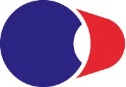 Акционерное ОбществоКаспийский Трубопроводный Консорциум-РПриложение №2ТЕХНИЧЕСКОЕ ЗАДАНИЕУслуги по курьерской доставке2022 г.Место предоставления услугСроки предоставления услугПериод действия договора – 3 года.Готовность начать предоставление услуг незамедлительно по подписанию договора.Предъявляемые требованияТребования к ПоставщикуПоставщик должен быть должным образом зарегистрирован на территории РФ Поставщик должен работать на рынке данного вида услуг не менее 5 летПоставщик должен обладать необходимым опытом работы по предмету закупкиПоставщик должен пройти процедуру экспертной проверки подрядчиков КТК Для городов Москва, Астрахань, Краснодар, Новороссийск доставка должна осуществляться без привлечения субподрядчиков.Требования к услуге3.2.1. Количество отправлений каждого вида будет определяться Заказчиком по мере необходимости. Планируемое количество отправлений на срок действия договора: до 30.000 отправлений. Ожидаемая пропорция: Внутри Москвы – 25%, по России – 60%, иностранные государства (преимущественно Казахстан) – 15%.3.2.2. Заказчик письменно (с использованием системы создания накладной на сайте исполнителя) или устно по телефону направляет заявку Исполнителю о необходимости оказания услуги. При этом прибытие курьера не позднее следующего рабочего дня с даты формирования накладной (либо вызова курьера по телефону) по адресу Заказчика, указанного в п.1, либо в случае оформления услуги «забор с адреса» с адреса, указанного в такой накладной.3.2.3. Исполнитель доставляет отправление «от двери до двери» по адресу, указанному Заказчиком в накладной в целости и сохранности.3.2.4. Срок доставки не может превышать расчетный срок на дату формирования накладной. При этом, между городами Москва, Астрахань, Краснодар, Новороссийск требуется предоставление услуги с исполнением в срок не более 3 рабочих дней (здесь и далее не считая дня передачи в отправку). В иные города РФ – 5 дней, в города Казахстана 5-10 рабочих дней, а в города Европы и США 10-18 рабочих дней.3.2.5. В момент вручения отправления получатель расписывается в накладной (письменном уведомлении о вручении) Исполнителя, информация переносится в информационную систему на сайте отправителя по номеру накладной, с доступом Заказчика к информации. Письменное уведомление о вручении (невручении) должно содержать: дату и время доставки отправления (или попытки доставка в случае отсутствия адресата по месту доставки), сведения о лице, получившем отправление, сведения об отсутствии адресата по адресу указному Заказчиком в накладной (в случае отсутствия адресата по указному адресу), дату составления уведомления, номер накладной по которой оформлялась заявка, подпись уполномоченного лица Исполнителя.3.2.6. В случае если Исполнитель не осуществляет доставку по адресу, указанному в заявке, он вправе привлечь для осуществления доставки квалифицированного соисполнителя с обязательным соблюдением сроков доставки отправлений.3.2.7. Обязательно наличие системы контроля/трекинга (сканирования) корреспонденции и грузов по всему маршруту их следования в режиме реального времени, с возможностью отслеживания на сайте по номеру отправления.3.2.8. Возможность интеграции информационных систем с внутренними системами КТК (API) для формирования накладных, отслеживания отправлений, получения отчетов о доставке3.2.9. Предоставление статистики по отправкам на ежемесячной основе с учетом требований Заказчика (в электронном и/или печатном виде).3.2.10 Наличие услуг по брокерскому / таможенному оформлению.3.2.11 Предоставление дополнительной услуги по доупаковке нестандартных, хрупких грузов по требованию Клиента.3.2.12 Возможность дополнительного страхования отправлений на объявленную стоимость (дополнительная услуга).Дополнительные условия3.3.1. Для каждого из перечисленных в п.1 адресов потребуется создание индивидуального кода клиента для распределения затрат и разграничения допуска.3.3.2. Выделенный корпоративный менеджер.3.3.3. Фиксированное время прихода курьера для забора корреспонденции без дополнительного вызова (2 раза в день для г. Москвы, 1 раз в день для региональных офисов)3.3.4 Внешний вид курьеров: униформа, доставка отправлений автотранспортом, наличие сканера считывая штрих – кодов.3.3.5. Система менеджмента качества. При наличии сертификата ISO9001 приложить.Условия оплаты1. Оплата оказанных Исполнителем и принятых Компанией Услуг осуществляется ежемесячно в течение 20 (двадцати) календарных дней с момента подписания Сторонами актa сдачи - приемки оказанных услуг для консолидированных отправок за предыдущий месяц. Допускается использование ЭДО.Адреса офисов КТК-РАдреса офисов КТК-РМосква115093, Москва, ул. Павловская, д. 7, строение 1Новороссийск – Морской терминал353900, Новороссийск, Приморский округ, Морской терминалКраснодар350000, Краснодар ул. Буденного дом 117/1, 4 этаж;Ставрополь355000, Ставрополь  ул. Дзержинского д. 61 кв. 1;Астрахань414000, Астрахань  ул.Шаумяна д. 47 этаж 6.Элиста358000, Элиста, ул. Ленина 11 стр.3Москва - ДО109147, Москва, ул. Воронцовская, 17Астрахань-ДО414040, Астрахань, ул. Куйбышева, 62Новороссийск-ДО353900, Новороссийск, ул. Видова, д. 1АНовороссийск-ДО353900, Новороссийск, ул. Исаева, д. 1Ставрополь-ДО355000, Ставрополь, переулок Рылеева, д. 7